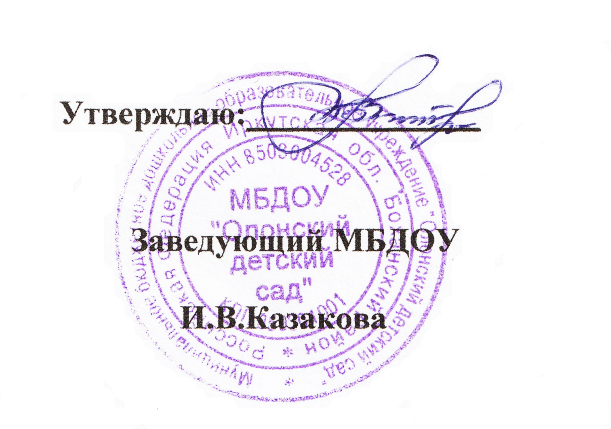                          МЕНЮ                                        	                                        На « 4 »июля 2022г.                                      	    НаименованиеблюдаВыход(гр.)Пищеваяэнергет.ценность(ккал)на 1 порциюБЖУ             ЗАВТРАК             ЗАВТРАК             ЗАВТРАК             ЗАВТРАК             ЗАВТРАК             ЗАВТРАКСуп молочный вермишелевый2002017,126,9229,73Хлеб  пшеничный3071,42,40,314,73Какао на молоке200135,74,855,117,15             2 ЗАВТРАК             2 ЗАВТРАК             2 ЗАВТРАК             2 ЗАВТРАК             2 ЗАВТРАК             2 ЗАВТРАК            ОБЕД            ОБЕД            ОБЕД            ОБЕД            ОБЕД            ОБЕДСуп картофельный с гречневой крупой на курином бульоне200266,0113,813,722,59Соус с курицей и овощами100211,3113,115,94,11Макаронные изделия отварные100202,055,544,2535,31Компот из сухофруктов20080,520,24023,04Хлеб пшеничный5011940,524,55               ПОЛДНИК               ПОЛДНИК               ПОЛДНИК               ПОЛДНИК               ПОЛДНИК               ПОЛДНИКПирожок с картофелем100466,827,5723,759,18Чай с сахаром20040,20,040,019,91Стоимость дня:			                     93 руб. 13 коп.Стоимость дня:			                     93 руб. 13 коп.Стоимость дня:			                     93 руб. 13 коп.Стоимость дня:			                     93 руб. 13 коп.Стоимость дня:			                     93 руб. 13 коп.Стоимость дня:			                     93 руб. 13 коп.